г. Якутск, ул. Орджоникидзе, дом 27,                                                                                                                          05.09.2023Тел.: 42-33-78При опубликовании ссылка на Саха(Якутия)стат обязательна В пресс-релизе представлены данные оперативной отчетности за январь-июль 2023 года, сведения о численности и заработной плате работников, финансовом состоянии организаций, демографических показателях и миграции за январь-июнь 2023 года.ОБОРОТ ОРГАНИЗАЦИЙВ январе-июле 2023 года оборот организаций всех видов экономической деятельности составил 1527207,8 млн рублей, или 103,3% к январю-июлю 2022 года.Увеличение оборота организаций в январе-июле 2023 года по сравнению                                         с соответствующим периодом предыдущего года связано с ростом показателя по виду экономической деятельности «Строительство» на 69,3% (доля в общем обороте республики – 8,9%).ПРОМЫШЛЕННОЕ ПРОИЗВОДСТВОВ январе-июле 2023 года индекс промышленного производства составил 98,6%                                     к соответствующему периоду предыдущего года, в том числе по видам экономической деятельности: «Добыча полезных ископаемых» – 97,7%, «Обрабатывающие производства» – 97,3%, «Обеспечение электрической энергией, газом и паром; кондиционирование воздуха» – 111,0%, «Водоснабжение; водоотведение, организация сбора и утилизации отходов, деятельность по ликвидации загрязнений» – 112,5%.По сравнению с январем-июлем предыдущего года увеличились объемы добычи угля каменного и бурого обогащенного (111,9%), газа горючего природного (газа естественного) (112,3%).Увеличилось производство изделий колбасных, включая изделия колбасные для детского питания (125,1%), мяса и субпродуктов пищевых домашней птицы (106,5%), молока, кроме сырого (103,2%), лесоматериалов, продольно распиленных или расколотых, разделенных на слои или лущеных, толщиной более 6 мм; деревянных железнодорожных или трамвайных шпал, непропитанных (109,6%), блоков и прочих изделий сборных строительных для зданий и сооружений из цемента, бетона                       или искусственного камня (100,4%), изделий ювелирных и их частей; ювелирных изделий из золота                  или ювелирных изделий из серебра и их частей (в 1,8 р.), алмазов природных обработанных (120,3%). Зафиксирован рост выработки электроэнергии (120,8%), пара и горячей воды (104,3%).Уменьшилось производство говядины, кроме субпродуктов (80,2%), рыбы переработанной                и консервированной, ракообразных и моллюсков (90,0%), изделий хлебобулочных недлительного хранения (95,3%), кондитерских изделий (96,4%).СЕЛЬСКОЕ ХОЗЯЙСТВООбъем продукции сельского хозяйства всех сельхозпроизводителей (сельскохозяйственные организации, подсобные хозяйства, крестьянские (фермерские) хозяйства и индивидуальные предприниматели, хозяйства населения) в январе-июне 2023 года по сравнению с соответствующим периодом 2022 года увеличился на 1,1% (в сопоставимых ценах).На конец июня 2023 года поголовье крупного рогатого скота в хозяйствах всех категорий составило 217,4 тыс. голов (на 6,0% меньше по сравнению с аналогичной датой предыдущего года),                  из него коров – 74,1 (на 5,1% меньше), свиней – 17,9 (на 14,3% меньше), лошадей – 235,8 (на 0,7% меньше), северных оленей – 185,1 (на 3,6% больше), птиц всех видов – 1016,0 (на 31,3% больше).Производство скота и птицы на убой (в живом весе) составило 2818,3 тонн (91,3% к январю-июню 2022 года), молока – 56908,1 тонн (101,3%), яиц – 85875,9 тыс. штук (116,4%).ИНВЕСТИЦИИ И СТРОИТЕЛЬСТВОВ январе-июне 2023 года, по оценке, инвестиции в основной капитал составили                       235490,3 млн рублей или 120,0% (в сопоставимых ценах) к январю-июню 2022 года.Объем работ, выполненных собственными силами по виду деятельности «Строительство» (с учетом объема работ, не наблюдаемых прямыми статистическими методами),      в январе-июле 2023 года составил 119070,3 млн рублей и увеличился по сравнению с январем-июлем                       2022 года в сопоставимых ценах на 21,4%.В январе-июле 2023 г. был введен 2251 жилой дом общей площадью                                        319,0 тыс. кв. метров, что на 32,3% больше, чем в январе-июле 2022 года. Населением построено                                  2203 индивидуальных жилых дома общей площадью 175,4 тыс. кв. метров (55,0% от общего объема жилья, введенного в январе-июле 2023 года), что на 8,2% меньше объема жилья, введенного в соответствующем периоде 2022 года.ТРАНСПОРТЗа январь-июль 2023 года грузооборот автомобильного транспорта организаций всех видов экономической деятельности, не относящихся к субъектам малого предпринимательства, составил 312,1 млн тонно-километров (на 0,3% больше уровня в январе-июле 2022 года). Пассажирооборот автомобильного транспорта в январе-июле 2023 года составил                    141,9 млн пассажиро-километров (на 28,4% выше уровня в январе-июле 2022 года).РЫНКИ ТОВАРОВ И УСЛУГВ январе-июле 2023 года оборот розничной торговли составил 181474,0 млн рублей,     что в сопоставимых ценах на 3,9% выше, чем в январе-июле 2022 года. В расчете на душу населения розничная торговля товаров составила 181916,9 рублей.Оборот общественного питания (оборот ресторанов, баров, кафе, столовых                             при предприятиях и учреждениях, а также организаций, осуществляющих поставку продукции общественного питания) составил 17171,9 млн рублей, что в сопоставимых ценах на 2,8% выше, чем в январе-июле 2022 года. Населению республики было оказано платных услуг на сумму 61903,5 млн рублей,                   что в сопоставимых ценах на 2,5% выше, чем в январе-июле 2022 года. Увеличение объема отмечено по видам услуг: транспортные – на 8,1% (доля 30,6%), коммунальные – на 3,1% (доля 20,0%), телекоммуникационные – на 3,2% (доля 13,4%), системы образования на 1,6% (доля 5,5%), жилищные – на 0,7% (доля 5,6%), физической культуры и спорта – на 11,1% (доля 0,4%), почтовой связи                              и курьерские услуги – на 1,9% (доля 0,3%) и услуги, предоставляемые гражданам пожилого возраста               и инвалидам, – на 5,4% (доля 0,3%).ЦЕНЫВ июле 2023 года к предыдущему месяцу отмечен рост цен и тарифов на потребительском рынке (100,1%), цен промышленных товаров (107,3%), на продукцию (затраты, услуги) инвестиционного назначения (102,7%), снижение - на цены производителей сельскохозяйственной продукции (97,8%). Тарифы на грузовые перевозки остались на уровне предыдущего месяца. Индекс потребительских цен на товары и услуги в январе-июле 2023 года к январю-июлю               2022 года составил 108,3%, в том числе на продовольственные товары – 107,8%, непродовольственные товары – 106,9%, услуги – 111,0%. Стоимость условного (минимального) набора продуктов питания в расчете на месяц                     в конце июля 2023 года составила 9388,1 рубля и по сравнению с предыдущим месяцем снизилась                 на 1,1%.ФИНАНСЫ ПРЕДПРИЯТИЙВ январе-июне 2023 года, по оперативным данным, сальдированный финансовый результат (прибыль минус убыток) организаций составил 158347,7 млн рублей, или 63,1% к январю-июню                 2022 года. Прибыль получили 207 организаций (60,7% от общего числа отчитавшихся организаций)               в размере 182895,5 млн рублей, что по сравнению с январем-июнем 2022 года меньше на 31,2%. Убыток получили 134 организации (39,3% от общего числа отчитывающихся организаций)                      на сумму 24547,8 млн рублей, что в 1,7 раза больше уровня января-июня 2022 года. На конец июня 2023 года по сравнению с данными на конец мая 2023 года: суммарная задолженность по обязательствам организаций составила 1177,7 млрд рублей и увеличилась                     на 4,8%, из нее просроченная – 7,6 млрд рублей (0,6% от общей суммы задолженности) и увеличилась на 6,2%; кредиторская задолженность составила 302,2 млрд рублей и увеличилась на 9,7%, из нее просроченная – 7,3 млрд рублей (2,4% от общей суммы кредиторской задолженности) и увеличилась на 4,7%; задолженность по полученным кредитам банков и займам организаций составила                 875,5 млрд рублей и увеличилась на 3,3%, из нее просроченные долги – 0,3 млрд рублей (0,02%                    от общего объема задолженности по полученным кредитам банков и займам организаций)                               и увеличилась в 1,8 раза; дебиторская задолженность составила 361,0 млрд рублей и уменьшилась              на 1,2%, из нее просроченная – 14,1 млрд рублей (3,9% от общего объема дебиторской задолженности)                                   и уменьшилась на 7,3%.УРОВЕНЬ ЖИЗНИ НАСЕЛЕНИЯПо оценке, за январь-июнь 2023 года среднедушевые денежные доходы составили              57824,5 рубля в месяц и увеличились по сравнению с январем-июнем 2022 года на 13,7%. Реальные располагаемые денежные доходы (доходы за вычетом обязательных платежей                      и разнообразных взносов (из них около 54% составляет налог на доходы физических лиц, 33% - проценты, уплаченные населением за кредиты), скорректированные на индекс потребительских цен (тарифов) на товары и услуги населению), выросли по сравнению с январем-июнем 2022 года                 на 5,8%.Среднемесячная номинальная начисленная заработная плата одного работника                      в январе-июне 2023 года по сравнению с январем-июнем 2022 года повысилась на 14,2%                           и составила 105303,6 рублей. Реальная начисленная заработная плата по сравнению с январем-июнем 2022 года выросла на 5,1% (темп роста номинальной заработной платы 114,2% при темпе роста цен 108,67%).Просроченная задолженность по заработной плате (по кругу видов экономической деятельности, наблюдаемых в соответствии с Федеральным планом статистических работ),                            по состоянию на 1 августа 2023 года составила 280 тыс. рублей. Просроченная задолженность сложилась перед 3 работниками в одной организации. Задолженность из-за несвоевременного получения денежных средств из бюджетов всех уровней отсутствовала, вся задолженность                            по заработной плате образовалась из-за отсутствия у организации собственных средств. Просроченная задолженность по заработной плате в расчете на одного работника, перед которым имеется задолженность, составила 93333 рубля.По сравнению с предыдущим месяцем просроченная задолженность увеличилась                           на 7881 тыс. рублей или в 29,0 раза.ЗАНЯТОСТЬ И БЕЗРАБОТИЦАЧисленность рабочей силы в возрасте 15 лет и старше в мае-июле 2023 г. составила                  516,9 тыс. человек (здесь и далее согласно методологическим указаниям Росстата численность является средней за период), в том числе занятых – 488,4 тыс. человек и безработных –                                  28,5 тыс. человек. По сравнению с соответствующим периодом предыдущего года численность занятых увеличилась на 3,5% (на 16,4 тыс. человек), число безработных снизилось на 10,1%               (на 3,2 тыс. человек). Уровень безработицы в возрасте 15 лет и старше составил 5,5% (за май-июль 2022 г. – 6,3%).Среднесписочная численность работников организаций (с учетом субъектов малого предпринимательства – юридических лиц) в январе-июне 2023 года составила 363370 человек,                      что по сравнению с январем-июнем 2022 года больше на 1,0%.Зарегистрированная безработица. По данным Государственного комитета Республики Саха (Якутия) по занятости населения, на конец июля 2023 г. в органах службы занятости населения состояли на учете 5593 не занятых трудовой деятельностью граждан, из них 4479 человек имели статус безработного (по сравнению с соответствующим месяцем 2022 года меньше на 30,7%),                                в том числе 2323 человека получали пособие по безработице.Уровень зарегистрированной безработицы на конец июля 2023 года составил 0,9%,
что ниже соответствующего месяца предыдущего года (1,3%).ДЕМОГРАФИЧЕСКАЯ СИТУАЦИЯПо текущей оценке (с учетом итогов Всероссийской переписи населения 2020 года), численность постоянного населения на 1 января 2023 года составила 997565 человек,                               в том числе городского – 670281, сельского – 327284. По сравнению с предыдущим годом численность населения снизилась на 268 человек, или на 0,03%, городского - увеличилась                       на 1856 человек или 0,3%, сельского - уменьшилась на 2124 человек или 0,6%. За январь-июнь 2023 года по сравнению с соответствующим периодом 2022 года в целом                 по республике показатели естественного движения населения составили:- число родившихся – 5425 человек (больше на 4 человек, или на 1,1%), число умерших –  3764 человека (меньше на 507 человек, или на 11,9%), число родившихся превысило число умерших                 в 1,44 раза (за январь-июнь 2022 г. – в 1,27 раза);- естественный прирост населения - 1661 человек (за январь-июнь 2022 г. - 1150 человек).В январе-июне 2023 года миграционная ситуация характеризовалась сменой миграционной убыли с 4436 человек на миграционный прирост 2270 человек.В структуре миграционных потоков (суммы числа прибывших и выбывших) республики на долю внешней (для республики) миграции в январе-июне 2023 года приходилось 49,9%                        от общей миграции, на внутриреспубликанскую миграцию – 50,1% (справочно: в январе-июне 2022 года 46,5% и 53,5% соответственно). 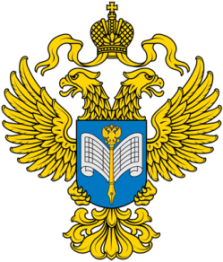 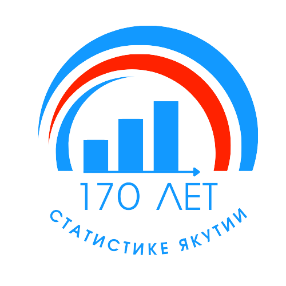 Территориальный органФедеральной службы государственной статистикипо Республике Саха (Якутия)Пресс-релиз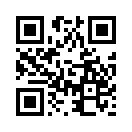 СайтСаха(Якутия)стата(http://sakha.gks.ru)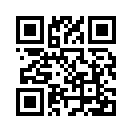 Вконтакте(vk.com/sakhastat)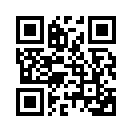 Одноклассники(ok.ru/sakhastat)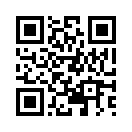 Telegram(t.me/statinfoykt)